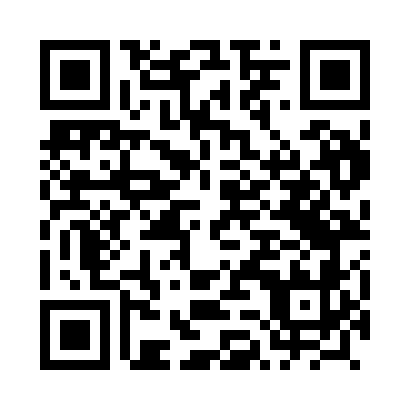 Prayer times for Deszczno, PolandWed 1 May 2024 - Fri 31 May 2024High Latitude Method: Angle Based RulePrayer Calculation Method: Muslim World LeagueAsar Calculation Method: HanafiPrayer times provided by https://www.salahtimes.comDateDayFajrSunriseDhuhrAsrMaghribIsha1Wed2:475:2612:566:048:2610:532Thu2:435:2412:566:058:2810:573Fri2:425:2212:566:068:3011:004Sat2:425:2012:556:078:3211:015Sun2:415:1812:556:088:3311:026Mon2:405:1712:556:098:3511:037Tue2:395:1512:556:108:3711:038Wed2:395:1312:556:118:3811:049Thu2:385:1112:556:128:4011:0510Fri2:375:0912:556:138:4211:0611Sat2:365:0812:556:148:4311:0612Sun2:365:0612:556:158:4511:0713Mon2:355:0412:556:168:4611:0814Tue2:345:0312:556:178:4811:0815Wed2:345:0112:556:188:5011:0916Thu2:335:0012:556:198:5111:1017Fri2:334:5812:556:208:5311:1018Sat2:324:5712:556:218:5411:1119Sun2:324:5512:556:228:5611:1220Mon2:314:5412:556:238:5711:1221Tue2:304:5312:556:248:5911:1322Wed2:304:5112:556:249:0011:1423Thu2:304:5012:566:259:0211:1424Fri2:294:4912:566:269:0311:1525Sat2:294:4812:566:279:0411:1626Sun2:284:4712:566:289:0611:1627Mon2:284:4512:566:289:0711:1728Tue2:284:4412:566:299:0811:1829Wed2:274:4312:566:309:1011:1830Thu2:274:4212:566:319:1111:1931Fri2:274:4212:566:319:1211:19